КОНСПЕКТ НОДЗВУКИ [Н], [Нꞌ]Подготовила:учитель-логопедМакеева М. С.Цель: уточнить произношение звуков [н], [нь]; учить выделять звуки из состава слова, дифференцировать звуки по признаку твердости-мягкости; обучать анализу и синтезу прямого и обратного слога; развивать артикуляционную моторику, дыхание, голос.Оборудование: волшебные палочки, зеркала, альбом 1.Ход занятия. Организационный момент.Здравствуйте, ребята! Сегодня мы с вами отправимся в сказку и будем помогать нашему другу Юпику. Но перед путешествием давайте потренируем голосок и вспомним наши звуки. Перед вами зеркала, они помогут вам вспомнить звук.Знакомство со звуками [н], [нь] (с. 52).а) – Жила – была царевна. Она была такая рева, такая крикунья. Ни разу в жизни не улыбнулась, никогда не смеялась. Так ее и прозвали Царевна...? (Несмеяна.) Сидит Несмеяна на троне и ноет: то [н]-[н]-[н], то [нь]-[нь]-[нь]. Покажите, как ныла Несмеяна. Произношение звуков:а) [н] -  губы разомкнуты. Зубы видны, сближены, но не сомкнуты. Передняя часть спинки языка прижата к верхним зубам. Воздушная струя слабая, идет через нос. Голос работает.[нь]-  кончик языка опущен, упирается в нижние зубы. Язык более напряжен.б) Артикуляционная и звуковая характеристика звуков.Дети наблюдают за артикуляцией звука в зеркале и характеризуют его: звук [н] — согласный, твердый; [нь] — согласный, мягкий.Юпик показывает Несмеяне фишки. Какую фишку показал Юпик на звук [н]? А какую — на звук [нь]? Но Несмеяна на него даже не смотрит, а пуще прежнего ревет.в) Дифференциация звуков [н]-[нь]. Послушайте слово. Определите, какой звук в слове: [н] или [нь]. Подними волшебную палочку на эти звуки.Царевна	деньгикрикунья                     нянькаулыбнуться	Несмеяна	невеста	ноет г) «Укачивание».—Пришли к Несмеяне няньки и давай ее укачивать: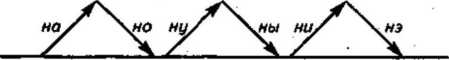 Поукачиваем ее и мы.Дети произносят слоги с постепенным повышением и понижением голоса.Но Несмеяна все ревет, ругается, нянек за косы таскает. Убежали няньки. Выделение звуков [н,[нь] из состава слова.—Осталась Несмеяна одна-одинешенька. Ночь на дворе. Рассмотрите картинку. Назовите слова со звуком [н], [нь] в начале слова; в середине; в конце слова.Дети находят слова со звуками [н], [нь]. 4.         Физминутка.Дети, что бы кого-то развеселить, нужно и самим быть веселыми, давайте сейчас немного потанцуем и поможем Юпику развеселить Царевну (Детское - Е. Железнова. Музыка с мамой. – «У Жирафа пятна-пятна»).«У Жирафа пятна-пятна»
У жирафов пятна, пятна, пятна, пятнышки везде.У жирафов пятна, пятна, пятна, пятнышки везде.
(Хлопаем по всему телу ладонями.)
На лбу, ушах, на шее, на локтях,
На носах, на животах, на коленях и носках.
(Обоими указательными пальцами дотрагиваемся до соответствующих частей тела.)
У слонов есть складки, складки, складки, складочки везде.
У слонов есть складки, складки, складки, складочки везде.
(Щипаем себя, как бы собирая складки.)
На лбу, ушах, на шее, на локтях,
На носах, на животах, на коленях и носках.
(Обоими указательными пальцами дотрагиваемся до соответствующих частей тела.)
У котяток шёрстка, шёрстка, шёрстка, шёрсточка везде.У котяток шёрстка, шёрстка, шёрстка, шёрсточка везде.(Поглаживаем себя, как бы разглаживаем шерстку)
На лбу, ушах, на шее, на локтях,
На носах, на животах, на коленях и носках.
(Обоими указательными пальцами дотрагиваемся до соответствующих частей тела.)
А у зебры есть полоски, есть полосочки везде.
А у зебры есть полоски, есть полосочки везде.
(Проводим ребрами ладони по телу (рисуем полосочки))
На лбу, ушах, на шее, на локтях,
На носах, на животах, на коленях и носках.Звуковой анализ (с. 53).а) — Понаехали принцы заморские. Ходят перед нею, шутят. А Несмеяна сидит вся опухшая, в слезах, капризничает, предложения не договаривает: «Я несу ...». По картинкам (небо, пень, носки, дыня, сарафан, корзина) догадайтесь, что она хочет дальше сказать? Что может Несмеяна нести?Аналогично проводится работа с предложениями «Я надену...»,                              «Я нарисую...».б) — Несмеяна продолжает ныть: н-н-н... Юпик решил ее развеселить, с ней пошутить. Он подставляет гласные звуки к звуку [н]. Какие слоги у них получились? Дети по схемам читают обратные слоги (с. 53).в) — Прочитайте столбик слогов со звуками [н], [нь]. Произнесите их отчетливо. Юпик сочинил стишки с этими слогами:Ни, ни, ни — грусть-тоску гони!На, на, на — светит нам луна.Но, но, но — на луне идет кино.Ну, ну, ну — ждут тебя одну.Ны, ны, ны — смех и радость нам нужны. Итог занятия.Обрадовалась Несмеяна предложению Юпика, заулыбалась. Согласилась полететь с ним на Луну. Посмотрела там кино, расхохоталась. Поняла Несмеяна, что лучше жить с радостью, чем печалиться и грустить. Подарим и мы улыбки друг другу.Литература:Цуканова С. П., Бетц JI. Л. УЧИМ РЕБЕНКА ГОВОРИТЬ И ЧИТАТЬ. Конспекты занятий по развитию фонематической стороны речи и обучению грамоте детей старшего дошкольного возраста. I период обучения / С. П. Цуканова, JI. JI. Бетц.           – М.: Издательство ГНОМ и Д, 2008. – 160 с.Цуканова С. П., Бетц Л. Л. Я УЧУСЬ ГОВОРИТЬ И ЧИТАТЬ. Альбом 1 для индивидуальной работы / С. П. Цуканова, Л. Л. Бетц. – М.: Издательство ГНОМ и Д, 2006. – 64 с.